Комитет по стандартам ВОИС (КСВ)Седьмая сессияЖенева, 1–5 июля 2019 г.ОТЧЕТ О ХОДЕ ВЫПОЛНЕНИЯ ЗАДАЧИ № 57Документ подготовлен руководителями Целевой группы по визуальному представлению образцовСПРАВОЧНАЯ ИНФОРМАЦИЯ	На своей шестой сессии в октябре 2018 г. Комитет по стандартам ВОИС (КСВ) рассмотрел проект вопросника, посвященного электронному визуальному представлению промышленных образцов, подготовленный Целевой группой, и принял к сведению цели стандарта, согласованные Целевой группой.  КСВ также принял к сведению план работы Целевой группы, в частности, мероприятия, предусмотренные к выполнению после шестой сессии КСВ (см. пункты 169 - 178 документа CWS/6/34).	Согласованные цели стандарта сформулированы следующим образом:максимально повысить степень повторного использования одних и тех же визуальных представлений промышленных образцов во всех ведомствах ИС; иустановить единый комплекс требований, что должно помочь ведомствам ИС в осуществлении обмена данными и обработки, публикации и поиска данных о визуальных представлениях промышленных образцов. 	КСВ утвердил предлагаемый вопросник по электронному визуальному представлению промышленных образцов с несколькими исправлениями и семью дополнительными вопросами, согласованными Целевой группой в рамках пункта «Часть 7 – Требования к изображениям».  КСВ просил Международное бюро провести опрос ведомств ИС и представить отчет о его результатах на седьмой сессии КСВ (см. пункты 173 - 178 документа CWS/6/34).ОТЧЕТ О ХОДЕ РАБОТЫ	В ноябре 2018 г. Секретариат разослал циркулярное письмо C.CWS.110, в котором ведомствам ИС предлагалось направить свои ответы на вопросник, посвященный электронному визуальному представлению промышленных образцов.  В опросе приняли участие двадцать пять ведомств. Результаты опроса и их анализ представлены в документе CWS/7/21.Подготовка заявления об области применения стандарта	Руководители Целевой группы подготовили проект заявления об области применения стандарта, опубликованный в вики-форуме Целевой группы с предложением о направлении замечаний, который гласит:«(a)	«Цель настоящего Стандарта – служить руководством для ведомств интеллектуальной собственности (ВИС) и других организаций, которым необходимо осуществлять управление, хранение, обработку, обмен и распространение визуальных представлений промышленных образцов. Использование настоящего Стандарта призвано упростить и ускорить работу разных ведомств ИС с визуальными представлениями данных промышленных образцов при обеспечении совместимости систем в рамках экосистемы ИС.»Подготовка оглавления Стандарта	Целевая группа разработала проект названия стандарта: «Рекомендации по электронному визуальному представлению промышленных образцов» и включила его в предлагаемое оглавление стандарта.	Проект оглавления был рассмотрен членами Целевой группы и включает:ВведениеОпределения и терминыСсылкиОбласть применения стандартаОбщие рекомендацииРекомендации, касающиеся формата и размеров электронных плоских изображений Рекомендации, касающиеся формата и размеров электронных объемных изображенийРекомендации, касающиеся формата и размеров электронных видеоизображений Рекомендации, касающиеся голографических изображенийПроцедурные рекомендации, касающиеся неточных изображенийРекомендации, касающиеся онлайновой публикации изображенийПРОЕКТ ПЛАНА РАБОТЫ на 2019-2020 гг.	КСВ предлагается: 	(a)	принять к сведению содержание настоящего документа;	(b)	принять к сведению план работы Целевой группы по визуальному представлению образцов и предложение ведомствам ИС принять участие в обсуждении в рамках Целевой группы.[Конец документа]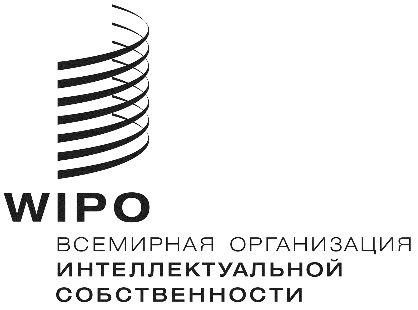 RCWS/7/20CWS/7/20CWS/7/20ОРИГИНАЛ:  АНГЛИЙСКИЙ ОРИГИНАЛ:  АНГЛИЙСКИЙ ОРИГИНАЛ:  АНГЛИЙСКИЙ ДАТА:  22 МАЯ 2019 г. ДАТА:  22 МАЯ 2019 г. ДАТА:  22 МАЯ 2019 г. РаундМероприятиеПланируемая дата завершенияЗавершеноОтложено3Распространение отчета о заседании Целевой группыноябрь 2018 г.☒☐3Рассылка ведомствам ИС циркулярного письма с предложением заполнить вопросник по электронному визуальному представлению промышленных образцовдекабрь 2018 г.☒☐3Анализ результатов опроса, посвященного электронному визуальному представлению промышленных образцовмарт 2019 г.☒☐3Окончательная подготовка предварительного названия стандартамай 2019 г.☒☐3Формулировка предлагаемого проекта Заявления об области применения стандартамай 2019 г.☒☐3Рассмотрение и уточнение проекта оглавления стандартамай 2019 г.☒☐4Представление отчета Целевой группы Секретариату до проведения 7-й сессии КСВмай 2019 г.☒☐4Представление устного отчета Комитету 
на 7-й сессии КСВиюль 2019 г.☐☐4Представление результатов опроса, посвященного электронному визуальному представлению промышленных образцов, и их анализиюль 2019 г.☐☐4Проведение очного заседания Целевой группы в рамках 7-й сессии КСВиюль 2019 г.☐☐5Завершение разработки проекта Заявления об области применения стандарта и любых параметров, касающихся области применениясентябрь 2019 г. ☐☐5Уточнение проекта оглавления стандарта в соответствии с результатами опросаноябрь 2019 г.☐☐6Начало обсуждения вопросов подготовки разделов проекта стандартаянварь 2020 г. ☐☐